Japanese Society of Ryodoraku Medicine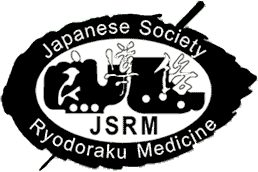 Application for Certification CreditPlease use this form to register for each Ryodoraku academic and/or training conference for which you wish to receive credit for the purposes of Ryodoraku certification. In accordance with the Japanese Society of Ryodoraku Medicine’s certification rules and standards (item 4), I hereby apply for credit from the below-listed academic and/or training conference. I agree that the content presented at and my participation in this conference are in accordance with the Society’s certification rules and standards.Academic and/or Training Conference DetailsPlease deliver the completed form to: Rie Azuma, International Administration.By e-mail: itn@jsrm.gr.jpBy post: c/o AN Oriental & Ryodoraku Medicine 1-2-18-108 Shimomeguro Meguro 1530064 Tokyo JapanAPPLICANT’S NAME (PRINTED)DATE (YEAR/MONTH/DAY)ADRESSADRESSTELEPHONEAPPLICANT’S SIGNATUREAPPLICANT’S SIGNATUREJSRM REPRESENTATIVE’S SIGNATUREJSRM REPRESENTATIVE’S SIGNATURECONFERENCE NAMECONFERENCE NAMECONFERENCE NAMECONFERENCE NAMECONFERENCE NAMECONFERENCE NAMECONFERENCE NAMEDATES AND TIMESDATES AND TIMESDATES AND TIMESDATES AND TIMESDATES AND TIMESDATES AND TIMESSTARTING DATE:ENDING DATE:ENDING DATE:ENDING DATE:STARTING TIME OF DAY:ENDING TIME OF DAYENDING TIME OF DAYENDING TIME OF DAYFREQUENCY (E.G., EVERY 4TH MONDAY OR 2 TIMES A YEAR):FREQUENCY (E.G., EVERY 4TH MONDAY OR 2 TIMES A YEAR):FREQUENCY (E.G., EVERY 4TH MONDAY OR 2 TIMES A YEAR):FREQUENCY (E.G., EVERY 4TH MONDAY OR 2 TIMES A YEAR):CONFERENCE SITE (LOCATION NAME)CONFERENCE SITE (LOCATION NAME)CONFERENCE SITE (LOCATION NAME)CONFERENCE SITE (LOCATION NAME)CONFERENCE SITE (LOCATION NAME)CONFERENCE SITE (LOCATION NAME)CONFERENCE SITE (LOCATION NAME)SITE ADDRESSSITE ADDRESSSITE ADDRESSSITE ADDRESSSITE ADDRESSSITE ADDRESSSITE ADDRESSTELEPHONETELEPHONETELEPHONEAPPROXIMATELY HOW MANY ATTENDEES ARE ANTICIPATED?APPROXIMATELY HOW MANY ATTENDEES ARE ANTICIPATED?APPROXIMATELY HOW MANY ATTENDEES ARE ANTICIPATED?APPROXIMATELY HOW MANY ATTENDEES ARE ANTICIPATED?APPROXIMATELY HOW MANY ATTENDEES ARE ANTICIPATED?APPROXIMATELY HOW MANY ATTENDEES ARE ANTICIPATED?APPROXIMATELY HOW MANY ATTENDEES ARE ANTICIPATED?MAJOR TOPICS AND/OR PRESENTATIONSMAJOR TOPICS AND/OR PRESENTATIONSMAJOR TOPICS AND/OR PRESENTATIONSMAJOR TOPICS AND/OR PRESENTATIONSMAJOR TOPICS AND/OR PRESENTATIONSMORNING SESSION(S):MORNING SESSION(S):MORNING SESSION(S):MORNING SESSION(S):AFTERNOON SESSION(S):AFTERNOON SESSION(S):AFTERNOON SESSION(S):AFTERNOON SESSION(S):PLEASE INCLUDE PRESENTERS’ NAMES; USE ADDITONAL SHEETS IF NECESSARY.PLEASE INCLUDE PRESENTERS’ NAMES; USE ADDITONAL SHEETS IF NECESSARY.PLEASE INCLUDE PRESENTERS’ NAMES; USE ADDITONAL SHEETS IF NECESSARY.PLEASE INCLUDE PRESENTERS’ NAMES; USE ADDITONAL SHEETS IF NECESSARY.